Managing an InheritanceInheriting wealth can be a burden and a blessing. Even if you have an inclination that a family member may remember you in their last will and testament, there are many facets to the process of inheritance that you may not have considered. Here are some things you may want to keep in mind if it comes to pass.Keep in mind this article is for informational purposes only and is not a replacement for real-life advice, so consider speaking with a legal or tax professional before making any decisions with an inheritance.Take your time. If someone cared about you enough to leave you an inheritance, then you may need time to grieve and cope with their loss. This is important, and many of the more major decisions about your inheritance can likely wait. You may be able to make more informed decisions once some time has passed.Don’t go it alone. There are so many laws, choices, and potential pitfalls – the knowledge an experienced professional can provide on this subject may prove critical.Think of your own family. When an inheritance is received, it may alter the course of your own financial strategy. Be sure to take that into consideration.The taxman may visit. If you’ve inherited an IRA, it is important to consider the tax implications. Under the SECURE Act, distributions to non-spouse beneficiaries are generally required to be distributed by the end of the 10th calendar year following the year of the account owner’s death.It’s also important to highlight that the new rule does not require the non-spouse beneficiary to take withdrawals during the 10-year period. But all the money must be withdrawn by the end of the 10th calendar year following the inheritance. A surviving spouse of the IRA owner, disabled or chronically ill individuals, individuals who are not more than 10 years younger than the IRA owner, and children of the IRA owner who have not reached the age of majority may have other minimum distribution requirements.Stay informed. The estate laws have seen many changes over the years, so what you thought you knew about them may no longer be correct.Remember to do what’s appropriate for your situation. While it’s natural for emotion to play a part and you may wish to leave your inheritance as it is out of respect for your relative, what happens if the inheritance isn’t appropriate for your financial situation? A financial professional can help determine if the inheritance fits with your overall goals, time horizon, and risk tolerance.Investment Advisory Services offered through Chesapeake Capital Management, LLC, a Registered Investment Advisor. Securities offered through TD Ameritrade Institutional, located at 7801 Mesquite Bend Drive, Suite 112, Irving, TX 75063-6043, (800) 431-3500. Chesapeake Capital Management, LLC is neither an affiliate nor subsidiary of TD Ameritrade Institutional and does not provide tax or legal services”.The content is developed from sources believed to be providing accurate information. The information in this material is not intended as tax or legal advice. It may not be used for the purpose of avoiding any federal tax penalties. Please consult legal or tax professionals for specific information regarding your individual situation. This material was developed and produced by FMG Suite to provide information on a topic that may be of interest. FMG Suite is not affiliated with the named broker-dealer, state- or SEC-registered investment advisory firm. The opinions expressed and material provided are for general information, and should not be considered a solicitation for the purchase or sale of any security. Copyright 2021 FMG Suite.If you have any questions or concerns, I would love the opportunity to meet with you to discuss your retirement and investment goals. Kind Regards, 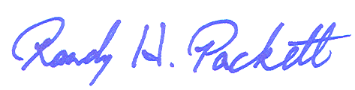 Randy H. Packett
President & CEO Chesapeake Capital Management
2943 Emmorton Road
Abingdon, MD 21009
410-671-2260